Anason Çardak Çeşidinin Tescili Hakkında RaporTıbbi ve Aromatik Bitki çeşitleri, Bitki Çeşitlerinin Kayıt Altına Alınması Yönetmeliği’nin 16. maddesi gereği Farklılık Yeknesaklık ve Durulmuşluk (FYD) testleri ile kayıt altına alınmaktadır.Eskişehir Geçit Kuşağı Tarımsal Araştırma Enstitüsü tarafından ıslah edilen EGEBİR09 Kimyon çeşit adayı 2020 yılında FYD denemelerine alınmıştır. Denemeler süresince çeşitlerin FYD testleri Eskişehir’de yürütülmüş ve denemelerde çeşitlerin morfolojik gözlemleri yapılarak çeşit özellik belgesi hazırlanmış olup bu özellikler Çizelge 2’ de verilmiştir.	EGEBİR09: Kimyon çeşit adayı; Bitki büyüme şekli; yarı dik, yaprak yeşil renk yoğunluğu; yeşil, ana sap kalınlığı; orta, çiçek rengi; menekşe olup, olgunlaşma zamanı orta erkenci olarak gözlenen bir çeşittir.Çizelge 1. Kimyon Teknolojik Analiz Değerleri Tablosu(*) Teknolojik analizler Eskişehir Geçit Kuşağı Tarımsal Araştırma Enstitüsü Müdürlüğü Tarafından yapılmıştırKarar Tescil Komitesinindir.           Tohumluk Tescil ve Sertifikasyon                                                                                                         Merkez MüdürlüğüEGEBİR09 KİMYON ÇEŞİDİNİNTESCİLİ HAKKINDA RAPORÇizelge 2. Kimyon EGEBİR09 Çeşidi İle İlgili Farklılık, Yeknesaklık, urulmuşluk(FYD) Testlerine İlişkin Gözlem Değerleri TablosuT.C.TARIM VE ORMAN BAKANLIĞITohumluk Tescil ve Sertifikasyon Merkez Müdürlüğü 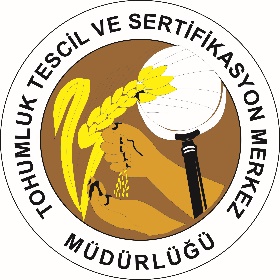 KİMYON TESCİL RAPORUEGEBİR09Ankara-2021Uçucu yağ oranı % 2,76Uçucu yağ içeriği %  -Alpha-pinene0,5Beta-pinene12,2Sabinene0,2Myrcene0,6Alpha-phellandrene -Limonene0,3Beta-phellandrene0,2Gamma-terpinene9,0p-cymene13,6(Z)-Beta-farnesene0,2Beta-acoradiene0,3Cuminaldehyde31,0p-menha-1,3-dien-7-al1,4p-menha-1,4-dien-7-al21,4Carotol0,6p-menha-1,4-dien-7-ol0,3Cumin alcohol0,5Hexadecanoic acid0,3Aldehit toplamı53,8Teknik incelemeyi yapan yetkili kuruluş:Tohumluk Tescil ve Sertifikasyon Merkez Müdürlüğü-AnkaraRaporu isteyen yetkili kuruluş:-Islahçı kişi/kuruluş adı ve adresi:Eskişehir Geçit Kuşağı Tarımsal Araştırma Enstitüsü MüdürlüğüBaşvuru tarihi ve başvuru sicil no:-Başvuru sahibinin adı ve adresi :Eskişehir Geçit Kuşağı Tarımsal Araştırma Enstitüsü MüdürlüğüBaşvuran temsilci ise adı ve adresi:-Botanik adı:Cuminum cyminum L.Tür adı:KimyonÇeşit adı:EGEBİR09Test istasyonu ve yeri	:EskişehirTest dönemi:2020Test sonuçlarının verildiği yer ve tarihi :Ankara-2021NoKarakterler(Characters)Karakterler(Characters)Note
(Note)Açıklamalar(Explanations)1.Bitki(Plant)Gelişme tabiatı(Seasonal type)2Yazlık(Spring type)2.Bitki(Plant)Bitki büyüme Şekli(Growth habit)3Yarı Dik(Semi erect)3.Yaprak(Leaf)Yeşil renk yoğunluğu(İntensity of green  colour)5 Yeşil(Medium)4.Yaprak(Leaf)Yaprak uzunluğu(Leaf length)5 Orta(Medium)5.Yaprak(Leaf)Yaprak kalınlığı(Leaf thickness)3 İnce(Thin)6.Yaprak(Leaf)Yaprak şekli(Leaf shape)3 İğ şeklinde(Spindle shape)7.Yaprak(Leaf)Apeksin şekli(Apexsbshape)1 Sivri(Acute)8.Bitki(Plant)Bitki boyu(Plant height)5 Orta(Medium)9.Bitki(Plant)Dal sayısı(Number of branches)5 Orta(Medium)10.Ana sap(Main stem)Ana sap kalınlığı(Main stem thickness)5 Orta(Medium)11.Ana sap(Main stem)Antosiyanin yoğunluğu(Anthocyanin density)9 Yok(Absent)12.Bitki(Plant)Şemsiye sayısı(Number of main umbel)5 Orta(Medium)13.Ana şemsiye(Main umbel)Şemsiyecik sayısı(Number of umbel)1 Az(Few)14.Çiçek(Flower)Çiçek rengi(Flower color)3 Menekşe(Violet)15.Bitki(Plant)Olgunlaşma zamanı(Maturity time)5 Orta Erkenci(Mid early)16.Tohum(Seed)Tohum rengi(Seed color)2 Kahverengi(Brown)17.Tohum(Seed)Tohum uzunluğu(Seed length)2 Orta(Medium)18.Tohum(Seed)Tohum genişliği(Seed width)2 Orta(Medium)19.Tohum(Seed)Tohum çapı(Seed diameter)5 Orta(Medium)